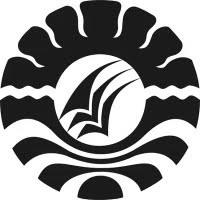 SKRIPSIPENERAPAN MODEL PEMBELAJARAN KOOPERATIF TIPE TWO STAY TWO STRAY (TS – TS)  UNTUK MENINGKATKAN HASIL BELAJAR PKn PADA SISWA KELAS V SD NEGERI 14BABANA KECAMATAN UJUNGLOEKABUPATEN BULUKUMBAJACK LAYPROGRAM STUDI PENDIDIKAN GURU SEKOLAH DASARFAKULTAS ILMU PENDIDIKANUNIVERSITAS NEGERI MAKASSAR2016